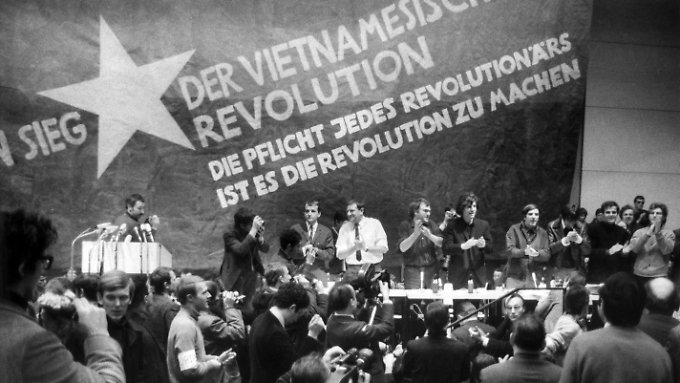 1968 in DeutschlandVorwissenschaftliche Arbeiteingereicht vonKlaus SchneiderbeiKlaus Schneiderim Jänner 2018Akademisches Gymnasium Salzburg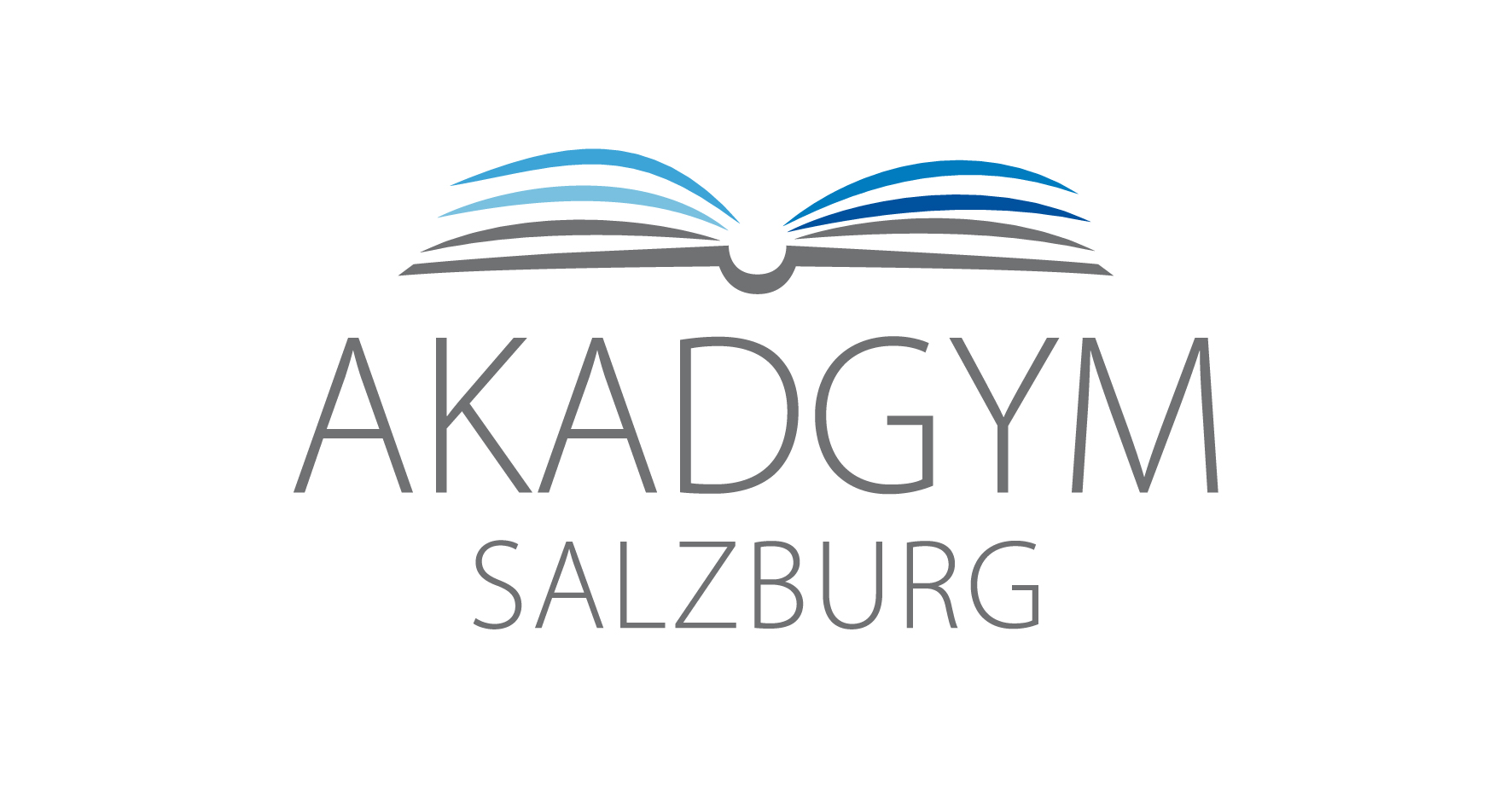 AbstractInhaltsverzeichnis1	Einleitung	12	1968 – eine Revolution?	22.1	„Was du ererbt von deinen Vätern“ (Goethe) - der Konflikt mit der Vätergeneration	22.2	"Freiheit ist Befreiung." (Marcuse)	23	Zusammenfassung	34	Literaturverzeichnis	45	Abbildungsverzeichnis	5Einleitung1968 – eine Revolution?„Was du ererbt von deinen Vätern“ (Goethe) - der Konflikt mit der Vätergeneration"Freiheit ist Befreiung." (Marcuse)ZusammenfassungLiteraturverzeichnisAbbildungsverzeichnisSelbstständigkeitserklärungIch erkläre, dass ich diese Vorwissenschaftliche Arbeit eigenständig und ausschließlich unter Zuhilfenahme der im Literaturverzeichnis angeführten Fachliteratur verfasst habe.Salzburg, am Unterschrift